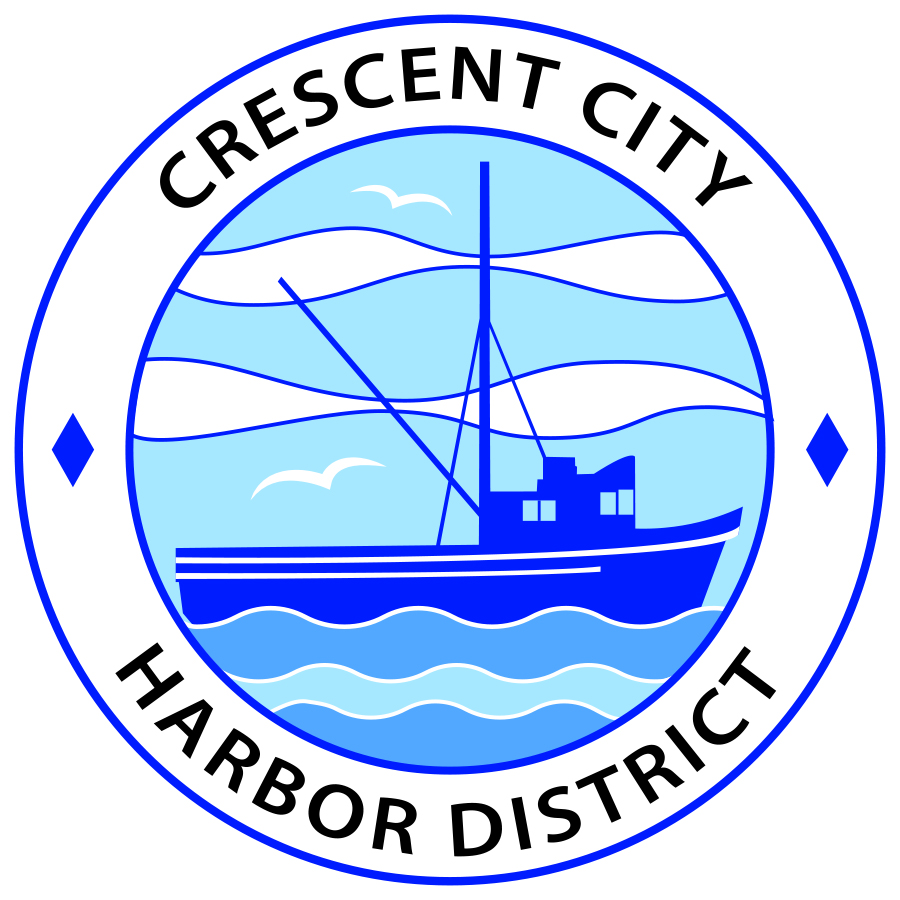 Board of Harbor Commissioners of the Crescent City Harbor DistrictPatrick A. Bailey, President 		James Ramsey, Secretary   		Ronald A. Phillips, Commissioner	Brian L. Stone, Commissioner	Wes White, Commissioner	AGENDABoard of Harbor Commissioners of the Crescent City Harbor DistrictAt the Harbor District Office meeting room101 Citizens Dock Road, Crescent City, California 95531 Special Meeting	                                          Wednesday July 11, 2018                     10:00 A.M10:00 The Board of Harbor Commissioners will meet in open session to discuss the following agenda items.Pledge of AllegiancePublic CommentPublic comments are welcomed and encouraged by the Board.  The President invites anyone in the audience to speak to the Board of Harbor Commissioners to identify themselves and the matter they wish to discuss.  The Harbor Commission will then determine if such matters should be discussed at this time or scheduled for a subsequent meeting.  As per the District’s bylaws, each speaker shall be limited to a maximum of three (3) minutes.Presentation by Bill Cochran, Redwoods Leavitt Agency, on the annual renewals of the Harbor District’s Property, Marine, Vehicles and Public Officials Liability insurance policies. Discuss renewal options and approvePresentation by Lessee for leasehold lease extension of 140 Marine Way property. Discuss and direct staff to proceed accordinglyReview design options for solar panel supporting car ports for the Harbor District.  Review design options and select  one appropriate optionReview and approve budget for FY 2018 – 2019. Discuss, approve and direct staff accordinglyTo either keep up or take down new Crescent City Sign attached to the deck on Anchor Way Discuss and direct staff to proceed accordinglyUpdate on the progress of the Citizens Initiative addressing the Harbor Debt situation. Listen to presentation and discuss as neededDiscussion of Harbor Debt situation, report on conversations regarding options for addressing debt challenges and options for Harbor fundraising including Citizens Initiative.  Review, discuss strategy and direct staff if action is neededBoard Comments. The Agenda allows Board of Harbor Commission members the opportunity to discuss items of general interest, provide a reference or other resource to staff and to ask for clarification or request staff to report to the Board on certain mattersAdjournment*** Adjournment to the Board of Harbor Commissioners meeting scheduled for Tuesday, July 17, 2018 at 5:30 P.M. at the Harbor District Office, 101 Citizens Dock Road, Crescent City, California.  